УКРАЇНАКОРЮКІВСЬКА РАЙОННА ДЕРЖАВНА АДМІНІСТРАЦІЯКОРЮКІВСЬКА РАЙОННА ВІЙСЬКОВА АДМІНІСТРАЦІЯЧЕРНІГІВСЬКОЇ ОБЛАСТІР О З П О Р Я Д Ж Е Н Н ЯПро затвердження Положення про сектор з питань мобілізаційної роботиапарату Корюківської районної державної адміністрації
	Відповідно до Закону України «Про місцеві державні адміністрації», постанов Кабінету Міністрів України від 27 квітня 2006 року № 587 «Про затвердження Типового положення про мобілізаційний підрозділ органу державної влади, іншого державного органу», від 26 вересня 2012 року № 887 «Про затвердження Типового положення про структурний підрозділ місцевої державної адміністрації»зобов’язую:	1. Затвердити Положення про сектор з питань мобілізаційної роботи апарату Корюківської  районної державної адміністрації, що додається.	2. Контроль за виконанням цього  розпорядження залишаю за собою.Начальник                                                     			               Іван ВАЩЕНКО   від 31 травня 2022 р.Корюківка № 54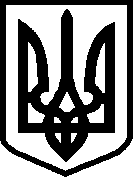 